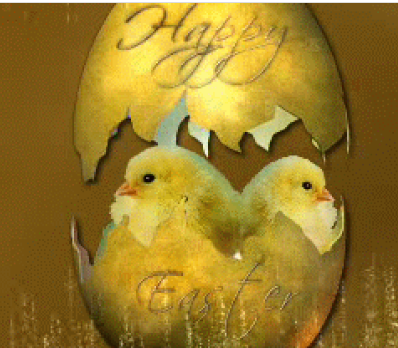 Joyeuses Pâques.Cette année, le soleil emplit de gaietéCe jour de résurrection il y a 2022 annéesDe notre sauveur, pour expier nos péchés.Il a donné sa vie à Dieu, il s'est sacrifiéDans des souffrances atroces, il a été crucifiéSur la croix, mais à Pâques, il est ressuscité,Est monté aux cieux auprès de son père, il l'a appeléPour juger avec lui les vivants qui ont péchéEt les morts ayant déjà rejoint le paradis sacré.Les témoins de sa résurrection ont été un peu secoués.Marie de Magdala reconnait Jésus dans le jardinier,Elle a pour mission d'aller voir ses disciples, leur annoncerQu'a sa grande surprise, Jésus est ressuscité.Dans tous ses disciples, êtres de lumière, il apparaîtSeule leur voix les trahit, ainsi elle le reconnaît.Jésus s'invite en nous, dans notre âme il vient rayonner,Nous emplit de joie, d'amour, de douceur et de bontéPour redonner au monde des vivants l'envie d'aimer,De vivre en paix, d'aider son prochain en difficultéAfin que la vie reprenne son cours dans un climat de sérénité.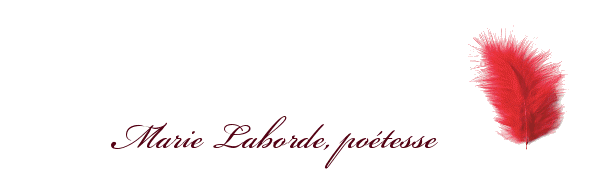 